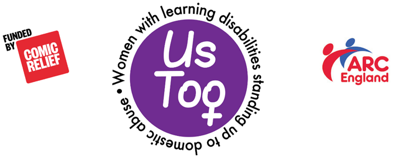 Us Too peer education onlineChecklist for learning supportersPreparing and setting up for the courseIn place and working?Equipment required: Desktop / laptop / tabletMouse (detachable or inbuilt)KeyboardWebcamApplication or software required:Zoom installed and updatedCheck the following is set up and working: Speaker on desktop/ laptop / tabletMicrophone Keyboard (see below for where to go to get help with setting these up)Anything else needed?Desk / table?Place to sit comfortably?□□□□□□□□□□Need to knowCompletedSources of helpHow to set up and use the necessary equipment (e.g. laptop, tablet)IT technicianYouTube videos. One example of a basic introduction is here.How to install and use necessary software to a basic level (e.g. Zoom)Zoom have many teaching videos here.Where to get help for any equipment failure or software problems. Your inhouse IT technicianFor helplines see your manufacturer’s guide.You can get troubleshooting advice onZoom here.Internet/social media risks:Grooming (sexual, financial, radicalisation)Abuse/bullying (including technology facilitated domestic abuse)Scams (including romance, marketing schemes and ‘hidden costs’)StalkingSexting/sextortionExposure to harmful content (e.g. illegal porn, violence, extremist)Identity theftViruses/Malware/spyware Anti-social conduct online (illegal downloading, uploading explicit imagery, addictive or compulsive behaviours such as online gambling etc.)UK Safer Internet Centre has online safety tips, advice and resources to help children and young people stay safe online.Get Safe Online has free expert advice on all aspects of staying safe online.Mencap has a guide here for parents on online safety for people with learning disabilities and/or autism. CMG and Change have a guide for people with learning disabilities on keeping safe on line here.Mencap have some resources for teaching people with learning disabilities about safe internet surfing here.The Downs’ Syndrome Association has a good list of further links on internet safety here.SafeLives has a list of top tips for internet safety for those at risk of, or in, abusive situations.How to stay safe online:Reporting concernsPrivacy settings, information sharing and location settings BlockingPassword protectionCreating ‘posts’ online and what to think aboutKeeping evidenceMaking and accepting new ‘friends’ online (including procedures around disclosure of location, identity, family links, etc.)The guides above will cover most of these aspects. In addition: You can find out about privacy and security, and get help, from the Facebook safety hub.You can find out about how domestic abuse is perpetrated online, and how to stay safe here:Women’s Aid Facebook Safety guide CHAYN do-it-yourself online safety course, particularly for people experiencing domestic abuse or stalking is here.